Colorama PROFEXCE 2020-2021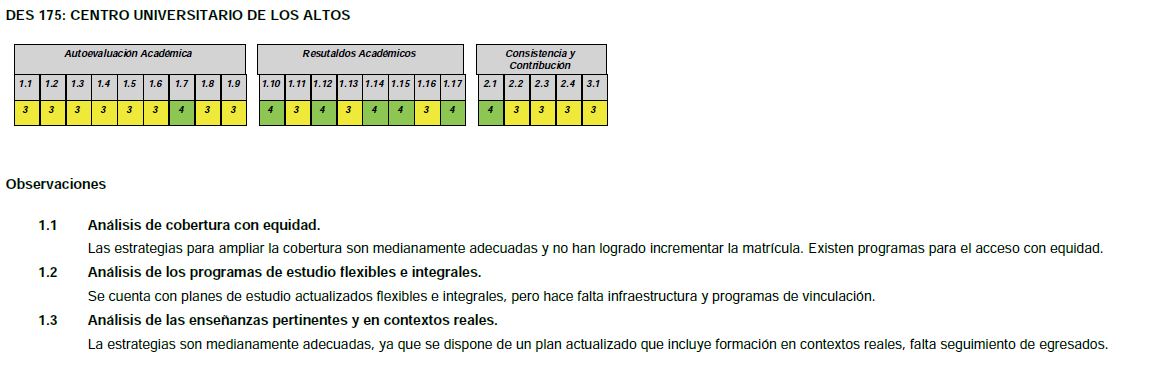 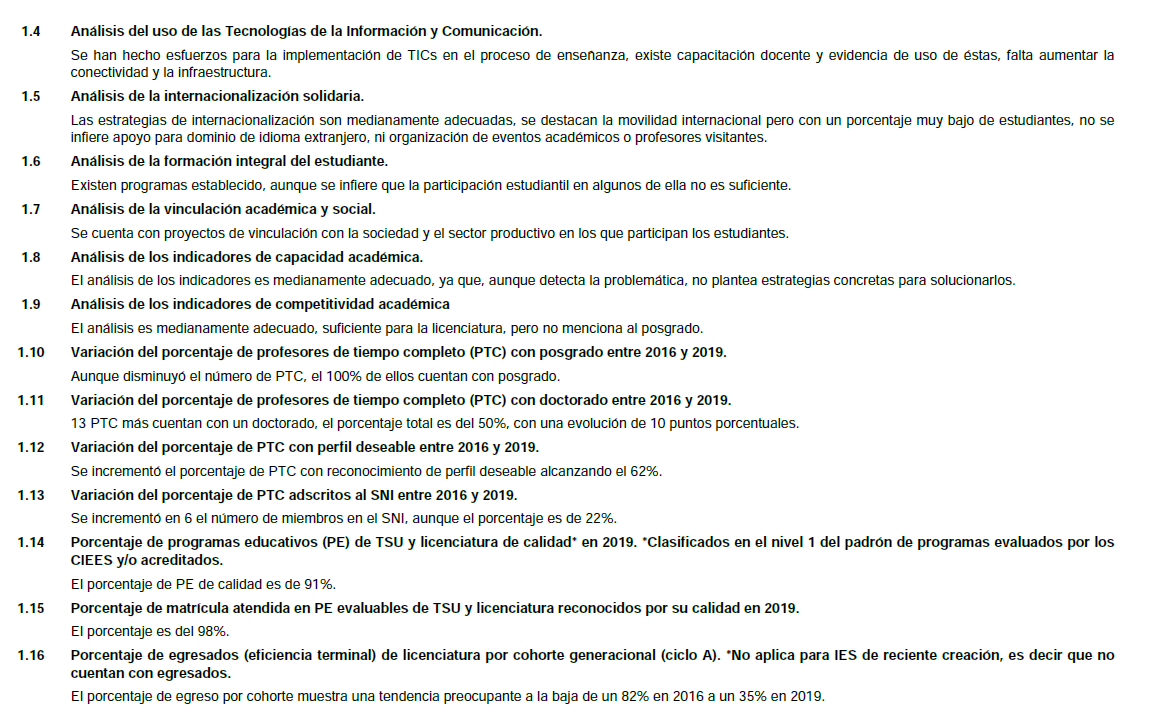 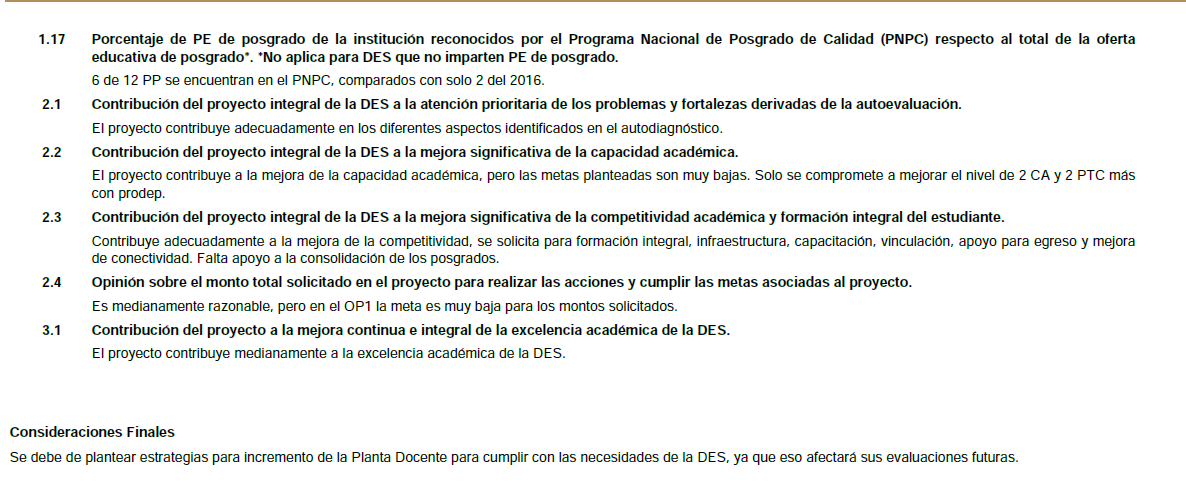 